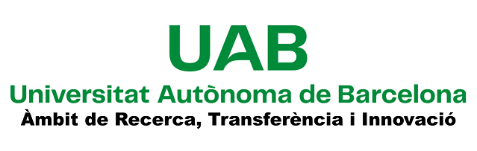 Pressupost(Per introduir el pressupost  feu doble clic dins del quadre blau)* 21% dels ingressos totals sense IVA.